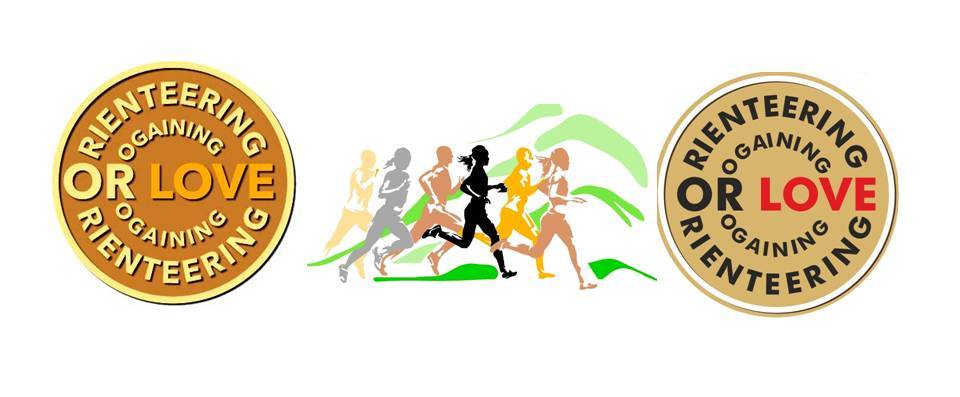 Бюллетень №1 Весеннего блока стартов «Лужского меридиана»:  -ЛМ-65 этап – О-рогейн 6 часов (формат «бег», «вело» (Луга, Шалово, суббота 22 апреля 2023 г.)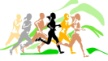 -ЛМ-66 этап - ориентирование- дистанция «лонг»  (Луга, Шалово,суббота 22 апреля 2023 г.)-ЛМ-67 этап – О-рогейн 5 часов (формат «бег», «вело» (Луга, «Городок», суббота 13 мая 2023 г.)-ЛМ-68 этап - ориентирование- дистанция «лонг»  (Луга, «Городок», суббота 13 мая 2023 г.)        	1.О- рогейны.                                                                                                              1.1. К участию в О-рогейнах допускаются индивидуальные участники  и команды 	 в следующих классах:М — мужчины «соло»  и мужские команды (2 чел.-бег и вело)Ж — женщины «соло» и женские команды (2 чел.-бег и вело)МЖ — команды со смешанным составом (2 чел.-бег)1.2. Возрастные группы участников и команд бегового формата:  	МО/ЖО(18-39),МВ/ЖВ(40-54), 	 МСВ/ЖСВ(55-64),  МУВ/ЖУВ(65+)Возраст участников определяется на дату проведения мероприятия.В вело формате нет распределения участников по возрастным группам.1.3. Команда, в составе которой есть участник моложе 18 лет, должна включать хотя 	бы одного участника в возрасте старше 18 лет, участники «соло» допускаются к 	участию только с 18 лет.1.4. Результатом  участника является сумма баллов, набранная в контрольное время с 	учетом штрафа: за 1 полную или неполную минуту опоздания – минус 1 балл. При опоздании 	более чем на 30 мин. результат не засчитывается.   При равном количестве набранных баллов более высокое место присуждается участнику, затратившему на прохождение дистанции  меньше времени.1.5. Победители и призеры в каждой из четырех возрастных групп в беговом формате и 	победители и призеры в вело формате награждаются фирменными медалями  «Лужского  меридиана» при условии  участия в  группе не менее 3 участников. При меньшем числе участников в группе награждаются только победители.   1.6. Для подсчета результатов применяется электронная система отметки «SFR system». 	Каждый участник должен иметь SFR чип электронной отметки (можно использовать свои 	собственные чипы или арендовать чип у организаторов). Программа для подсчета результатов – «SFR event centre».2. Ориентирование.	Для участников формата «ориентирование –лонг» будут предложены на выбор три дистанции : 		         													 А (длинная, 9-10 км)  	 В (средняя, 5-7 км) 	 С (средняя, укороченная, 3-4км)	 Безопасность.Опасные объекты и территории будут отмечены на карте красной штриховкой. Застроенные 	частные территории будут отмечены на карте оливковым цветом, проход через них ЗАПРЕЩЕН! 	(кроме сквозных дорог).Несовершеннолетние участники выходят на старт при наличии письменного согласия  	родителей.Каждый участник обязан при регистрации поставить подпись в расписке о принятии условий 	проведения данных стартов.Регистрация 		Он-лайн заявка   открыта в сервисе ОРГЕО по соответствующим ссылкам: Этапы 65, 66 ( 22.04.2023)  https://orgeo.ru/event/26740Этапы 67, 68 ( 13.05.2023)   		Заявочный взнос  оплачивается ;  переводом на карту «Сбербанка»    5469 4300 1041 7436  Получатель Александр В. О.  (привязана к тлф. 902-283-2468) с подтверждением  по SMS или на эл.почтовый адрес:teza-n2012@yandex.ruНАЗНАЧЕНИЕ ПЛАТЕЖА НЕ УКАЗЫВАТЬ!!! (только фамилию участника, команды)		Срок оплаты и размер регистрационных взносов приведен ниже в таблицах. 5.1. Участники рогейна ЛМ-65 этап (суббота 22 апреля 2023 г.)5.2. Участники ориентирования  ЛМ-66 этап (суббота 22 апреля 2023 г.)Возврат регистрационного взноса участникам ЛМ-65,66Регистрационный взнос оплаченных, но не стартующих участников, может быть возвращен при обращении участников:До 24 марта - 100% суммы взносаДо 14 апреля - 50% суммы взносаПосле 14 апреля взнос не возвращается.                                                                                     6.1. Участники рогейна ЛМ-67 этап (суббота 13 мая 2023 г.)6.2. Участники ориентирования  ЛМ-68 этап (суббота 13 мая 2023 г.)Возврат регистрационного взноса участникам ЛМ-67,68Регистрационный взнос оплаченных, но не стартующих участников, может быть возвращен при обращении участников:До 24 апреля - 100% суммы взносаДо 05 мая - 50% суммы взносаПосле 05 мая взнос не возвращается.  Изменения и дополнения будут опубликованы в бюллетенях №2.			Приглашаем на наши старты!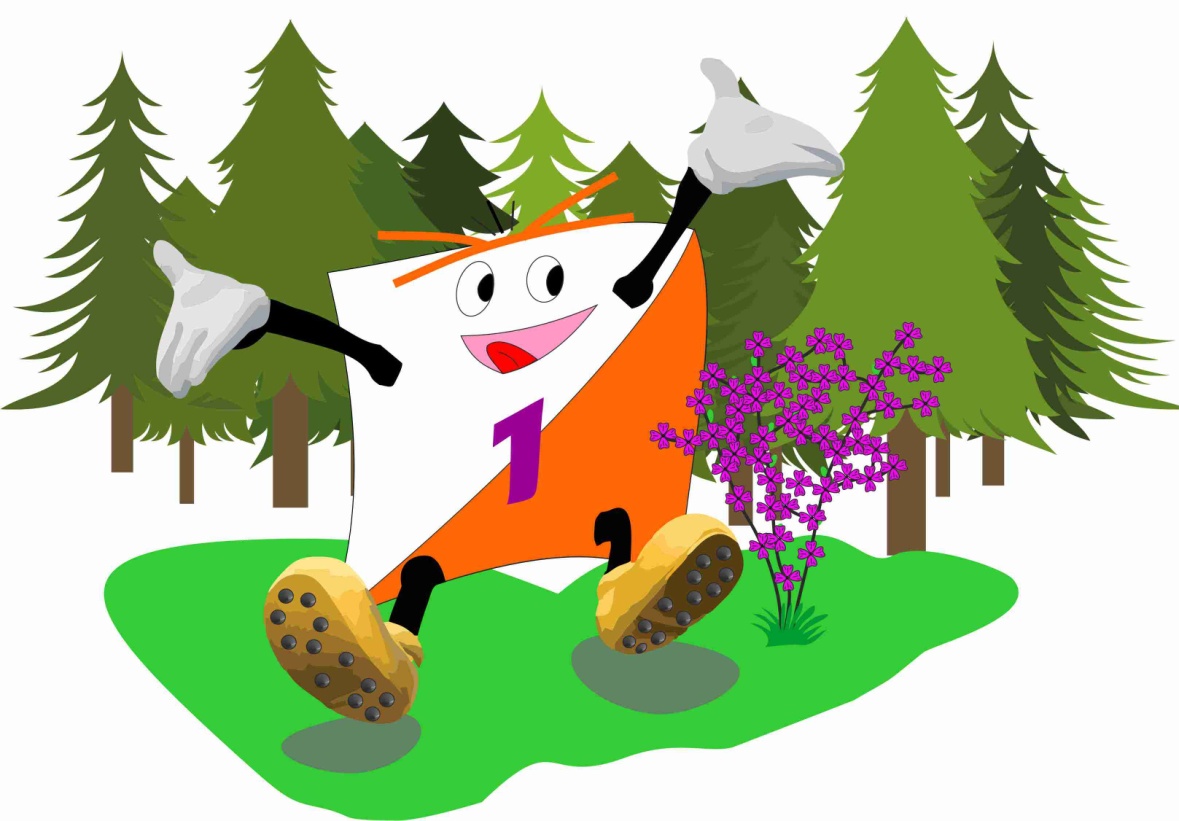 Срок оплаты (Возрастные группы МО/ЖО, МВ/ЖВ,  МСВ/ЖСВ)Старт. взнос, руб. до  24 марта  /включительно/700С 25 марта по 14 апреля  /включительно/800С 15 по 20 апреля /включительно/900на месте (при наличии карт)1000аренда чипа (оплачивается вместе с регистрационным взносом)50Дополнительная карта (без участия в протоколе, оплачивается вместе с регистрационным взносом)100Срок оплаты (Возрастные  группы МУВ/ЖУВ(65+) , юниоры до 18лет)Старт. взнос, руб. до  24 марта  /включительно/450С 25 марта по 14 апреля  /включительно/550После 14 апреля  (и на месте при наличии карт)600аренда чипа (оплачивается вместе с регистрационным взносом)50Возрастные группы МО/ЖО, МВ/ЖВ,  МСВ/ЖСВСтарт. взнос, руб. до  24 марта  /включительно/250С 25 марта по 14 апреля  /включительно/300После 14 апреля  (и на месте при наличии карт)400аренда чипа (оплачивается вместе с регистрационным взносом)50Возрастные  группы МУВ/ЖУВ(65+), юниоры до 18летСтарт. взнос, руб. до  24 марта  /включительно/200С 25 марта по 14 апреля  /включительно/250После 14 апреля  (и на месте при наличии карт)300аренда чипа (оплачивается вместе с регистрационным взносом)50Срок оплаты (Возрастные группы МО/ЖО, МВ/ЖВ,  МСВ/ЖСВ)Старт. взнос, руб. до  24 апреля  /включительно/700С 25 апреля по 05 мая  /включительно/800С 05 по 11 мая /включительно/900на месте (при наличии карт)1000аренда чипа (оплачивается вместе с регистрационным взносом)50Дополнительная карта (без участия в протоколе, оплачивается вместе с регистрационным взносом)100Срок оплаты (Возрастные  группы МУВ/ЖУВ(65+) , юниоры до 18лет)Старт. взнос, руб. до  24 апреля  /включительно/450С 25 апреля по 05 мая  /включительно/550После 05 мая  (и на месте при наличии карт)600аренда чипа (оплачивается вместе с регистрационным взносом)50Возрастные группы МО/ЖО, МВ/ЖВ,  МСВ/ЖСВСтарт. взнос, руб. до  24 апреля  /включительно/250С 25 апреля по 05 мая  /включительно/300После 05 мая  (и на месте при наличии карт)400аренда чипа (оплачивается вместе с регистрационным взносом)50Возрастные  группы МУВ/ЖУВ(65+), юниоры до 18летСтарт. взнос, руб. до  24 апреля  /включительно/200С 25 апреля по 05 мая  /включительно/250После 05 мая  (и на месте при наличии карт)300аренда чипа (оплачивается вместе с регистрационным взносом)50